修士論文（特定課題研究報告書） 作成要領※ 知能機能システム学位プログラムの修士論文は、作成要領が異なります。１． 用紙・寸法A4 縦版。ページ数の制限はありません。２． 文字及び形式等１）原則として、和文または英文とし、パソコンにより作成してください。２）修士論文中、本文の文字色は黒。ただし、図やグラフ、並びにそれらの中で使う文字は、必要に応じてカラーも可とします。３． 表紙下図と Word 及び Latex の様式を標準とし、作成してください。【注意事項】１．指導教員は正規の指導教員１名のみを記入してください。２．表紙日付は、学位取得予定年月（月は９月、または３月）を記入してください。≪Q＆A≫筑波大学大学院博士課程理工情報生命学術院特定課題研究報告書を提出する者は【修士論文】の部分が【特定課題研究報告書】になっているか確認。システム情報工学研究群修士論文筑波大学大学院理工情報生命学術院システム情報工学研究群における修士論文の書き方筑波大学大学院博士課程理工情報生命学術院システム情報工学研究群修士論文筑波太郎修士（○○○○）（○○○○○○学位プログラム）概要この文書は、筑波大学大学院理工情報生命学術院システム情報工学研究群の修士論文本体のサンプルである。このファイルを書き換えて、この例と同じような書式の論文本体を作成することができる。このサンプルは、学生諸君が面倒な位置決めをして表紙を作成する手間を軽減するために提供している。もちろん、このサンプルで示す表紙は例であり、要項に準拠していれば、このファイルに頼らずに自分で表紙の位置決めを行ってもよい。目次図目次図 2-1	図の例	3第1章	はじめに研究の内容や分野によっては書き方が異なる場合もあるので、詳しいことは指導教員に聞くとよい。この文書は主にタイトルの作成方法と、論文の体裁を示すのみであり、どうやったらよい論文になるかの示唆は含まれていない。第2章	形式ここでは、論文の表紙および本体の記述方法について述べる。表紙表紙には、題目、著者名、学位名、学位プログラム名、指導教員名、年月を記述する。本体本体は 1 段組で記述する。図表には番号と説明(caption)を付け、文章中で参照する。表 2.1 と図 2.1 はそれぞれ表と図の例である。表の説明は上に、図の説明は下に書くことが多い。Microsoft Word ではビットマップ形式、GIF 形式、JPEG 形式および PNG 形式など、色々な形式の画像ファイルをインポートして Word 文書内に貼りこむことができる。表 2.1 表の例詳しくは Microsoft Word のヘルプなど [1]を参照のこと。参考文献には番号をつけ、文章中で参照する。具体的な論文としての文献参照例として [2]を挙げておく。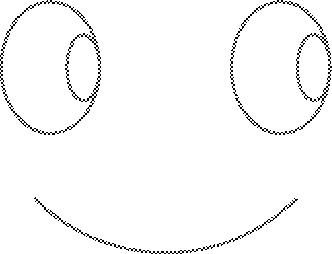 図 2-1	図の例謝辞参考文献Steve Ballmer, Jim Allichin and Bill Gates, OfficeXP: Advanced Technique and Experiments of Office Soft wares, Journal of Microsoft Product Information, Vol. 3, Number 2, pp. 129-138, November 2000 (fictitious paper).Randal E. Bryant, Graph-based algorithms for Boolean function manipulation, IEEE Transactions on Computers, Vol. C-35, No. 8, pp. 677-691, August 1986.【別記様式１】学位論文審査願 記載例別記様式第１号（第３項関係）【博士課程前期】※オンライン提出のため押印省略（※研究群長印省略）学 位 論 文 審 査 願令和 〇  年 〇月  〇日理工情報生命学術院長	殿筑波大学大学院博士課程理工情報生命学術院システム情報工学研究群 ○○○○○○学位プログラム                                                                                                平成 or 令和○○年度 入学 学籍番号 20XXXXXX国立大学法人筑波大学学位規程第４条の規定により、修士（ ○○ ）の学位論文に下記の書類を添えて提出しますので、審査願います｡記１．論 文 概 要	１ 通２．論 文 目 録	１ 通３．履	歴	書	１ 通４．論文公正に関する確認書	１ 通【別記様式２】論文概要 記載要領（学籍番号 20XXXXXX	）理工情報生命学術院システム情報工学研究群修士論文概要※オンライン提出に用いるシステムの提出ログをもって本人証明とし、これを押印又は署名の代わりとする。【別記様式３】論文目録 記載要領別記様式第 3 号論	文	目	録筑 波 大  学博士課程理工情報生命学術院システム情報工学研究群○○○○○○○○学位プログラム学籍番号氏 名20XXXXXXX○○ ○○１．【論文題目】The Example of Thesis at the Graduate School of Science and Technology２．【印刷公表の方法および時期】注意事項２、６、７項を遵守ください筑波太郎，土浦花子，「制約充足問題の多項式時間全解探索について」，人工知能学会誌３．【参考論文】注意事項３、５、６、７項を遵守ください[例] 本論文の主内容は、下記(1),(2)として公表済みであり、さらに、(3),(4)の論文が公表予定である。Taro Tsukuba and Hanako Tsuchiura, “A Frequency Domain Repetitive Control Algorithm for Robot Manipulators”, Proc. of the 2nd Motion and Vibration Control Conf, Yokohama, Aug, 2007, pp.12-20筑波太郎，「○○・・・・・に関する研究」，日本○○学会誌，Vol.20，No.2，2006, pp.234-241Taro Tsukuba, “Implementation of Distributed Robot Control Systems with Transputers”, Trans. of the SICE（計測自動制御学会論文集），(Vol.7, No.4 採録予定)筑波太郎，土浦花子，「制約充足問題の多項式時間全解探索について」，人工知能学会誌，(採録決定)４．【その他の論文】[例]	注意事項４、５、６、７項を遵守くださいTaro Tsukuba and Hanako Tsuchiura, “.........筑波太郎，「・・・・・筑波太郎，土浦花子，「・・・・・【論文目録記入要領】論文目録は、自分が執筆した下記の(a)～(d)に該当する単著もしくは共著の論文のリストです。これに該当する論文がない場合には、「１【論文題目】」のみ記入してください。既に公表された査読付き論文採録が決定された査読付き論文投稿中で採録未定の査読付き論文査読のない国内講演会等における発表論文１【論文題目】申請する学位請求論文の題目を記入する。英文の題目には（ ）を付して和訳を記入する。２【印刷公表の方法および時期】申請する学位請求論文に関連があり、上記の(c)に該当する論文を記入する。［例］本論文の主要部分は参考論文に示した論文で公表済み・公表予定であり、さらに下記の論文として投稿中である。(1) 筑波太郎，土浦花子，「制約充足問題の多項式時間全解探索について」，人工知能学会誌３【参考論文】申請する学位請求論文に関連があり、上記(a)、(b)に該当する論文を(a)、(b)の区別をつけて記入する。［例１］本論文の主要部分は下記参考論文の(1)～(2)として公表済みである。・公表済み論文Taro Tsukuba and Hanako Tsuchiura, “A Frequency Domain Repetitive Control Algorithm for Robot Manipulators”, Proc. of the 2nd Motion and Vibration Control Conf, Yokohama, Aug, 2007, pp.12-20筑波太郎，「○○・・・・・に関する研究」，日本○○学会誌，Vol.20，No.2，2006, pp.234-241［例２］本論文の主要部分は下記の論文として公表予定である。・採録決定論文(1) Taro Tsukuba, “Implementation of Distributed Robot Control Systems with Transputers”, Trans. of the SICE（計測自動制御学会論文集）, (Vol.7, No.4 採録予定)［例３］本論文の主要部分は、下記(1)として公表済みであり、さらに(2)の論文が公表予定である。・公表済み論文Taro Tsukuba and Hanako Tsuchiura, “Behavior of Misfit Dislocations in GaAs Epilayers Grown on si at Low Temperature by Molecular Beam Epitaxy”, Jpn. J. Appl. Phys., Vol.7, No.4, 2007, pp.23-30・採録決定論文Taro Tsukuba, “Implementation of Distributed Robot Control Systems with Transputers”, Trans. of the SICE（計測自動制御学会論文集），(採録決定)４．【その他の論文】申請する学位請求論文に関連のない査読付き論文を、上記(a)、(b)の区別をつけて記入する。または、上記で(d)に示す査読のない国内講演会等における発表論文を、その旨明記して記入する。論文の記載方法は、【参考論文】にならう。【別記様式４】履歴書 記載要領別記様式第 4 号〔学位論文審査用〕理工情報生命学術院様式履	歴	書 （修士論文用）＊氏名を手書きする場合は、楷書ではっきりと記入してください。【別記様式５】論文公正に関する確認書 記載別記様式第 5 号論文公正に関する確認書Statement of Research Ethics理工情報生命学術院長	殿To: Executive Dean, Graduate School of Science and Technology私は、提出した学位論文について、研究不正行為（捏造、改ざん及び盗用等）は行っておりません。I confirm that there is absolutely no breach of research ethics (fabrication, falsification and plagiarism) on the submitted thesis.論文題目(例)The Example of Thesis at the Graduate School of Science andTitle of the thesis	 		 Technology (筑波大学大学院理工情報生命学術院における論文の書き方)指導教員筑波	二郎Supervisor	 	20XX 年	〇月	〇	日Date:	(Year, Month, Day)学位プログラム名Name of Graduate Program 	学籍番号20XXXXXXXStudent ID Number	 	氏名	筑波 太郎Name   	当該学位論文を剽窃チェックツール（iThenticate）により調査しました。20XX	年月 〇 日指導教員(自署)筑波	二郎※オンライン提出に用いるシステムの提出ログをもって本人証明とし、これを押印又は署名の代わりとする。※Since the submission log of the online submission system will be treated as proof of your identity, your seal１Q他の人と同じではイヤなので、ほんの少し変えてオリジナルにしても良いですか？１A論文題目にアンダーラインや、枠を入れる方がいますが、上図のイメージに従ってください。必要事項のみ記載してください。従っていない場合は作り直しとなります。２Q私は博士前期課程なのに、どうして『博士課程』と記載するのか？２Aシステム情報工学研究群は『博士課程』です。更に詳しく表す場合に前期・後期に区分します。本表紙の表示は、博士前期課程でなく『博士課程』が正しいです。３Q表紙の西暦と月は、論文の提出月を記入しても構いませんか？３A本研究群では、月の記載方法を『学位を取得する月』を入れることに決めています。従いまして、提出月を記載された場合は作り直しとなります。４Q私は『特定課題研究報告書』を作成するのですが、どうすれば良いですか？４A情報理工学位プログラムまたはリスク・レジリエンス工学学位プログラムに所属する学生が特定課題研究報告書を提出する場合、研究群タイトルの「修士論文」の箇所を『特定課題研究報告書』に変更記載してください。指導教員筑波大二郎指導教員副指導教員筑波大二郎水戸 花子【実質指導教員】年度1 年次2 年次3 年次4 年次1995859286881996838990102199788879110219981449390115学位プログラムリーダー印指導教員印筑波大学受理番号※記入しないでください課程博士年 度令和 ○○ 年度学位名学位名修士（ ○○ ）学位プログラム○○○○○学位プログラム著者氏名学位名を記入筑波 太郎指導教員氏名 筑波 大二郎指導教員氏名 筑波 大二郎指導教員氏名 筑波 大二郎指導教員氏名 筑波 大二郎指導教員氏名 筑波 大二郎論文題目(例)The Example of Thesis at the Graduate School of Science and Technology (筑波大学大学院理工情報生命学術院における修士論文の書き方)(例)The Example of Thesis at the Graduate School of Science and Technology (筑波大学大学院理工情報生命学術院における修士論文の書き方)(例)The Example of Thesis at the Graduate School of Science and Technology (筑波大学大学院理工情報生命学術院における修士論文の書き方)(例)The Example of Thesis at the Graduate School of Science and Technology (筑波大学大学院理工情報生命学術院における修士論文の書き方)(例)The Example of Thesis at the Graduate School of Science and Technology (筑波大学大学院理工情報生命学術院における修士論文の書き方)論文概要注意事項１． 学籍番号は論文提出時には必ず記入してください。２． 指導教員氏名欄には主指導教員名のみ記入してください。※社会工学・サービス工学学位プログラムは実質指導教員まで記入。 ３． 英文の題目には（ ）を付して和訳を記入ください。４． 文字の大きさは１０ポイントを基準とし、１ページにおさめてください。論文概要注意事項１． 学籍番号は論文提出時には必ず記入してください。２． 指導教員氏名欄には主指導教員名のみ記入してください。※社会工学・サービス工学学位プログラムは実質指導教員まで記入。 ３． 英文の題目には（ ）を付して和訳を記入ください。４． 文字の大きさは１０ポイントを基準とし、１ページにおさめてください。論文概要注意事項１． 学籍番号は論文提出時には必ず記入してください。２． 指導教員氏名欄には主指導教員名のみ記入してください。※社会工学・サービス工学学位プログラムは実質指導教員まで記入。 ３． 英文の題目には（ ）を付して和訳を記入ください。４． 文字の大きさは１０ポイントを基準とし、１ページにおさめてください。論文概要注意事項１． 学籍番号は論文提出時には必ず記入してください。２． 指導教員氏名欄には主指導教員名のみ記入してください。※社会工学・サービス工学学位プログラムは実質指導教員まで記入。 ３． 英文の題目には（ ）を付して和訳を記入ください。４． 文字の大きさは１０ポイントを基準とし、１ページにおさめてください。論文概要注意事項１． 学籍番号は論文提出時には必ず記入してください。２． 指導教員氏名欄には主指導教員名のみ記入してください。※社会工学・サービス工学学位プログラムは実質指導教員まで記入。 ３． 英文の題目には（ ）を付して和訳を記入ください。４． 文字の大きさは１０ポイントを基準とし、１ページにおさめてください。学籍番号	20XXXXXXX学籍番号	20XXXXXXX学籍番号	20XXXXXXX学籍番号	20XXXXXXX学籍番号	20XXXXXXX学籍番号	20XXXXXXX学籍番号	20XXXXXXX学籍番号	20XXXXXXX学籍番号	20XXXXXXX（令和 〇 年〇月 〇日現在）フリガナ	ツクバ	タロウ筑波 太郎氏	名フリガナ	ツクバ	タロウ筑波 太郎氏	名フリガナ	ツクバ	タロウ筑波 太郎氏	名フリガナ	ツクバ	タロウ筑波 太郎氏	名フリガナ	ツクバ	タロウ筑波 太郎氏	名フリガナ	ツクバ	タロウ筑波 太郎氏	名フリガナ	ツクバ	タロウ筑波 太郎氏	名フリガナ	ツクバ	タロウ筑波 太郎氏	名フリガナ	ツクバ	タロウ筑波 太郎氏	名現住所	郵便番号 305 - 8573茨城県つくば市天王台１－１－１e-mail	xxxx@xxx.xx.xx現住所	郵便番号 305 - 8573茨城県つくば市天王台１－１－１e-mail	xxxx@xxx.xx.xx自宅電話	（	029	）	自宅電話	（	029	）	自宅電話	（	029	）	自宅電話	（	029	）	853	－ XXXX－ XXXX携帯電話	（	090	） XXXX	－ XXXX携帯電話	（	090	） XXXX	－ XXXX年月学歴 (大学以上（高専修了者は高専以上）)※在学生は記入不要歴 (大学以上（高専修了者は高専以上）)※在学生は記入不要年	月～	年（ 卒業修了・退学・除籍・(年	月～	年（ 卒業修了・退学・除籍・(年	月～	年（ 卒業修了・退学・除籍・(年	月～	年（ 卒業修了・退学・除籍・(月) )年	月～	年（ 卒業修了・退学・除籍・(年	月～	年（ 卒業修了・退学・除籍・(年	月～	年（ 卒業修了・退学・除籍・(年	月～	年（ 卒業修了・退学・除籍・(月) )年	月～	年（ 卒業修了・退学・除籍・(年	月～	年（ 卒業修了・退学・除籍・(年	月～	年（ 卒業修了・退学・除籍・(年	月～	年（ 卒業修了・退学・除籍・(月) )年	月～	年（ 卒業修了・退学・除籍・(年	月～	年（ 卒業修了・退学・除籍・(年	月～	年（ 卒業修了・退学・除籍・(年	月～	年（ 卒業修了・退学・除籍・(月) )年	月～	年（ 卒業修了・退学・除籍・(年	月～	年（ 卒業修了・退学・除籍・(年	月～	年（ 卒業修了・退学・除籍・(年	月～	年（ 卒業修了・退学・除籍・(月) )年月職	歴	等※在学生は記入不要職	歴	等※在学生は記入不要職	歴	等※在学生は記入不要職	歴	等※在学生は記入不要年	月～	年年	月～	年年	月～	年年	月～	年月年	月～	年年	月～	年年	月～	年年	月～	年月年	月～	年年	月～	年年	月～	年年	月～	年月年	月～	年年	月～	年年	月～	年年	月～	年月年	月～	年年	月～	年年	月～	年年	月～	年月